Руководство по подключению веб-приложения "Прикрепление застрахованных к МО по стоматологии"	Для настройки рабочего места необходимо проверить доступность по VIPNet сервера «АП ТФОМС РС(Я) Ресурс S9»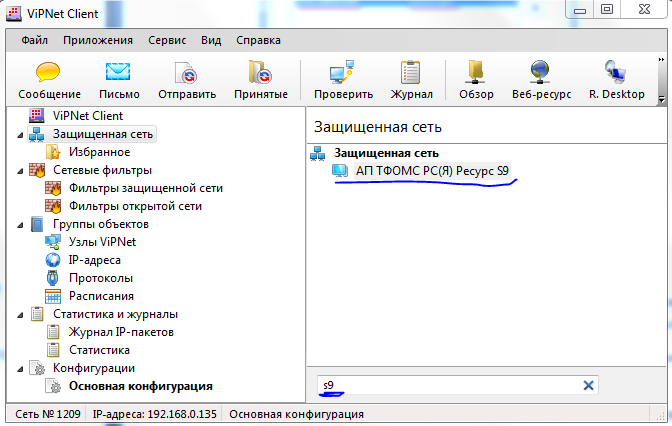 Рис.1.Для этого в приложении ViPNetClient[Монитор] в строке поиска ввести «S9»Выделить строку «АП ТФОМС РС(Я) Ресурс S9»Нажать на кнопку «Проверить» -должен выйти результат «Доступен»При положительном результате, нажать правой клавишей мыши на строку «АП ТФОМС РС(Я) Ресурс S9»  и выбрать "Web-ссылка" или нажать кнопку "Веб-ресурс" после этого откроется веб-приложение «Прикрепление застрахованных к МО»: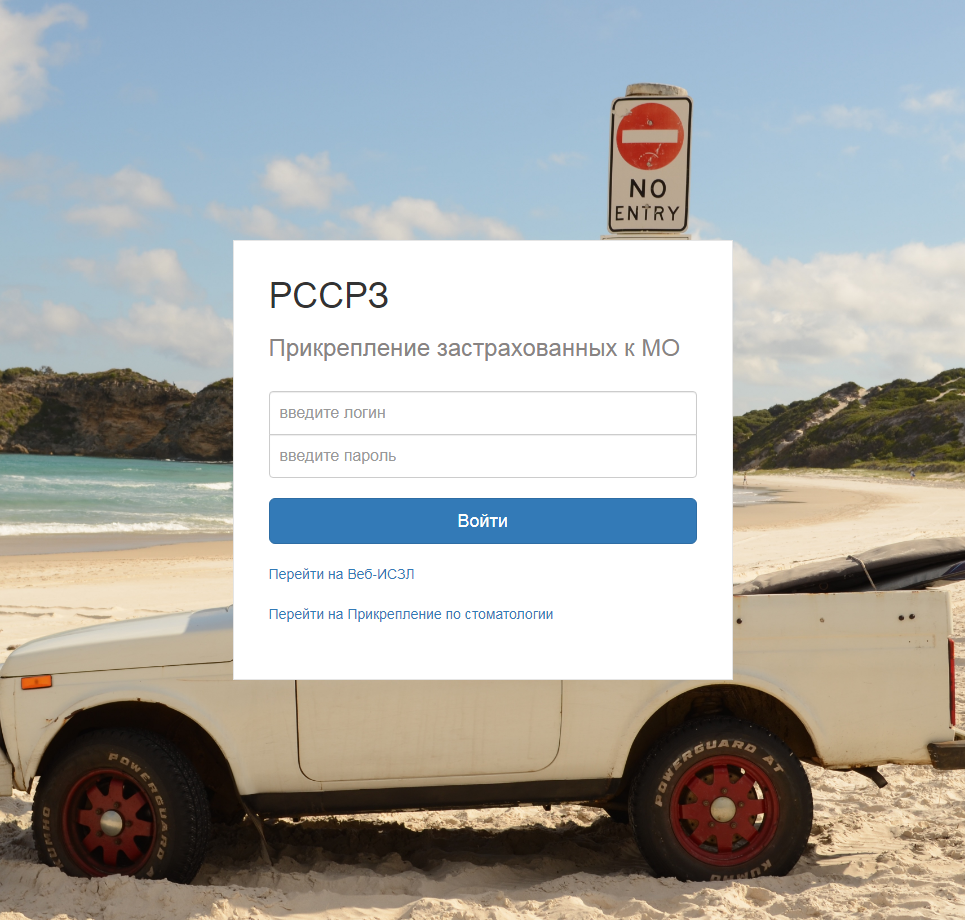 Под кнопкой «Войти» размещена ссылка "Перейти на Прикрепление по стоматологии", при нажатии которого откроется веб-приложение «Прикрепление к МО по стоматологии»: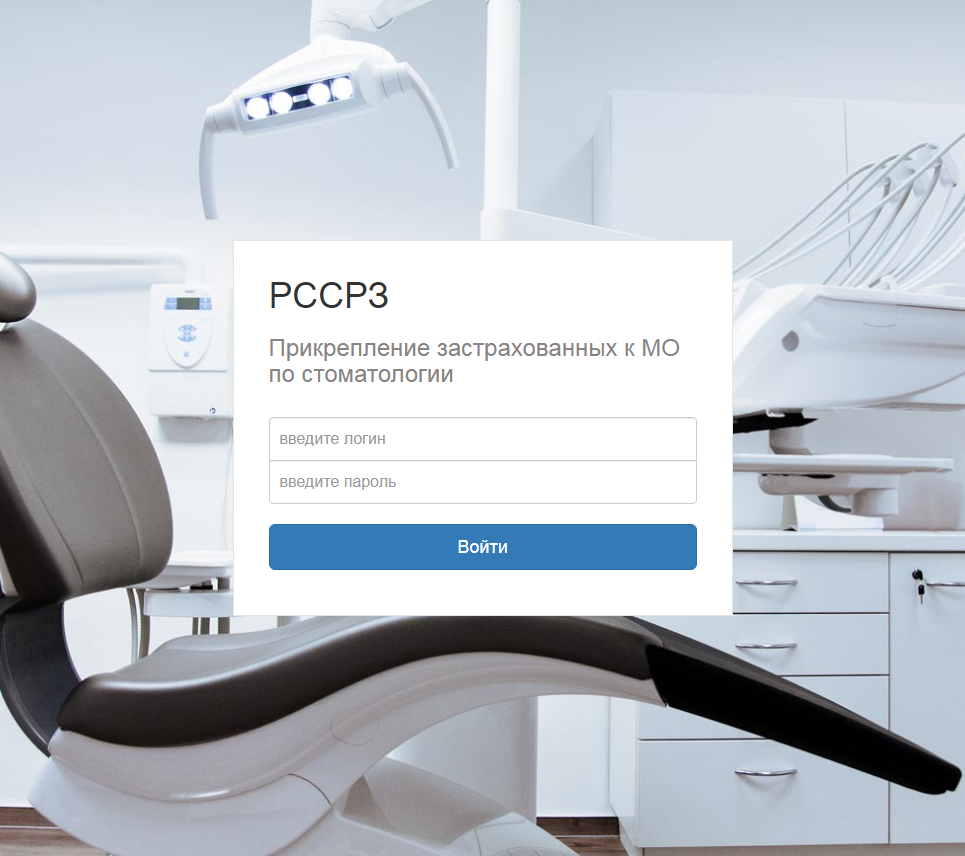 Далее "сохраните" или "прикрепите" страницу в браузере. Или создайте вручную на рабочем столе ярлык со строкой подключения http://«АП ТФОМС Ресурс S9»:83 , где вместо «АП ТФОМС Ресурс S9» необходимо указать IP –адрес указанный свойствах  узла VIPNet’а . Не все  мед.организации  должны работать в данной программе. У ЦРБ все прикрепленные к поликлинике автоматически прикреплены по стоматологии к ЦРБ.Логин и пароль веб-приложения «Прикрепление к МО по стоматологии» такой же как в старой программе.По вопросам подключения обращайтесь главному специалисту ТФОМС РС(Я) Аргунову Михаилу Михайловичу  - 8(4112) 507-267, +79142320670